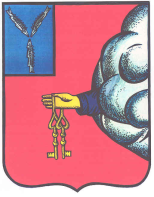 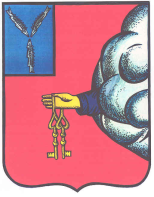                    АДМИНИСТРАЦИЯ ПЕТРОВСКОГО МУНИЦИПАЛЬНОГО    РАЙОНА САРАТОВСКОЙ ОБЛАСТИУПРАВЛЕНИЕ  ОБРАЗОВАНИЯ АДМИНИСТРАЦИИ ПЕТРОВСКОГО МУНИЦИПАЛЬНОГО РАЙОНА САРАТОВСКОЙ ОБЛАСТИ(УПРАВЛЕНИЕ ОБРАЗОВАНИЯ)ПРИКАЗ19.10.2023 г.								                              № 240- ОДг. Петровск, Саратовской областиОб  организации подготовки и проведении государственнойитоговой аттестации по образовательным программам основного общего и среднего общего образования на территории Петровского района в 2023/2024 учебном годуВ соответствии с пунктом 1 части 12 статьи 59 Федерального закона от 29 декабря 2012 года № 273-ФЗ «Об образовании в Российской Федерации», Порядком проведения государственной итоговой аттестации по образовательным программам основного общего образования, утверждённым совместным приказом Министерства просвещения Российской Федерации и Федеральной службы по надзору в сфере образования и науки от 4 апреля 2023 года № 232/551, Порядком проведения государственной итоговой аттестации по образовательным программам среднего общего образования, утверждённым совместным приказом Министерства просвещения Российской Федерации и Федеральной службы по надзору в сфере образования и науки от 4 апреля 2023 года № 233/552, приказом министерства образования  Саратовской области от 18 октября 2023 года №1406   «Об организации подготовки и проведении государственной итоговой аттестации по образовательным программам основного общего и среднего общего образования на территории Саратовской области в 2023-2024 учебном году», в целях обеспечения проведения государственной итоговой аттестации по образовательным программам основного общего и среднего общего образования на территории Петровского района в 2023/2024 учебном году П Р И К А З Ы В А Ю1.Утвердить  план-график  подготовки   и проведения  государственной итоговой аттестации по образовательным программам основного общего и среднего общего образования на территории Петровского муниципального района в 2023-2024  учебном году  (приложение).2. Руководителям общеобразовательных организаций: 2.1. В срок до 1 ноября 2023 года  разработать и утвердить  план-график подготовки и проведения государственной итоговой аттестации по образовательным программам основного общего и среднего общего образования  в 2023-2024 учебном году.2.2. Разместить на сайтах образовательных учреждений разработанные планы-графики в срок до 1 ноября 2023 года.3. Контроль за исполнением настоящего приказа оставляю за собой.Начальник управления образования                                                           Н.К.УхановаПриложение №1 к приказу управления образования                                                                                                                                                                                                      от 18.10.2023 г. № 240-ОДПлан-график подготовки и проведения  государственной итоговой аттестации по образовательным программам основного общего и среднего общего образования  на территории Петровского муниципального района в 2023-2024  учебном году№ п/пПеречень мероприятийСрокиОтветственные1.Анализ проведения государственной итоговой аттестации по образовательным программам основного общего и среднего общего образования в 2023 годуАнализ проведения государственной итоговой аттестации по образовательным программам основного общего и среднего общего образования в 2023 годуАнализ проведения государственной итоговой аттестации по образовательным программам основного общего и среднего общего образования в 2023 году1.1Проведение статистического анализа по итогам   проведения единого государственного экзамена  (далее-ГИА)до 2 сентября 2023 года(исполнено)Управление образованияМКУ «Методико-правовой центр»,  образовательные организации1.2Подведение итогов ГИА 2023 года и определение задач на 2024 год на совещании с руководителями ОО,  районных методических объединенияхСентябрь -ноябрь  2023 годаУправление образованияМКУ «Методико-правовой центр», образовательные организации2.Меры по повышению качества преподавания учебных предметовМеры по повышению качества преподавания учебных предметовМеры по повышению качества преподавания учебных предметов2.1.Организация работы по подготовке к участию в государственной итоговой аттестации по образовательным программам основного общего образования и среднего общего образования (ГИА-9, ГИА -11) в 2024 году Октябрь 2023 года-май 2024 годаУправление образованияМКУ «Методико-правовой центр», образовательные организации2.2.Анализ отчёта о результатах самообследования, программ развития образовательных организаций, вошедших в перечень школ с низкими образовательными результатамиДо 15 ноября2023 годаУправление образованияМКУ «Методико-правовой центр», образовательные организации2.3.Участие в заседание регионального методического актива Саратовской Области (секции по учебным предметам: «Русский язык», «Математика», «Физика», «Химия», «Информатика», «Биология», «География», «История», «Обществознание», «Литература», «Английский язык», «Немецкий язык»Октябрь, декабрь 2023 года,март, июнь 2024 года МКУ «Методико-правовой центр», образовательные организации2.4.Участие в методических семинарах «Формирование ключевых предметных компетенций обучающихся, проверяемых в рамках ГИА по учебным предметам: «Русский язык», «Математика», «Физика», «Химия», «Информатика», «Биология», «География», «История», «Обществознание», «Литература», «Английский язык», «Немецкий язык»Октябрь 2023 года- март 2024 годаМКУ «Методико-правовой центр», образовательные организации2.5.Участие в методическом семинаре «Достижение объективности оценочных процедур в рамках критериального оценивания по учебным предметам «Русский язык», «Математика», «Физика», «Химия», «Информатика», «Биология», «География», «История», «Обществознание», «Литература», «Английский язык», «Немецкий язык»Февраль 2024 годаМКУ «Методико-правовой центр», образовательные организации2.6.Консультации ведущих предметных комиссий Саратовской области для обучающихся 9, 11 классов по вопросам подготовки к экзаменам в 2024 году2023-2024 учебный годМКУ «Методико-правовой центр», образовательные организации2.7.Мастер-классы ведущих педагогов области по вопросам подготовки к ГИА (в режиме видеоконференцсвязи)2023-2024 учебный годМКУ «Методико-правовой центр», образовательные организации2.8.Участие в методических семинарах  «Результаты  ГИА-2023: анализ и перспективы»сентябрь-октябрь 2023 годаМКУ «Методико-правовой центр», руководители  РМО2.9.Корректировка графика переподготовки/повышения квалификации работников образовательных организаций, имеющих низкие результаты по итогам единого государственного экзаменадекабрь, 2023 годаОбразовательные организацииМКУ «Методико-правовой центр»    2.10.Организация и проведение заседаний методических объединений учителей-предметников по вопросам: изучения и использования документов, определяющих  содержание контрольно-измерительных материалов по учебным предметам, т.ч. демонстрационных версий 2024 года; критериев оценивания работ, рассмотрение нормативных правовых актов, регламентирующих проведение ГИА2023-2024 учебный годМКУ «Методико-правовой центр», районные  методические объединения2.11.Районные «круглые столы», конференции по повышению качества образования2023-2024 учебный годУправление образования,МКУ «Методико-правовой центр», образовательные организации, руководители РМО2.12.Мастер-классы ведущих педагогов района по вопросам подготовки к проведению ГИА  2023 - 2024 учебный годМКУ «Методико-правовой центр», образовательные организации, руководители РМО2.13.Консультирование педагогов по вопросам подготовки обучающихся к ГИА (по всем предметам)2023-2024 учебный годУправление образования,МКУ «Методико-правовой центр»,   руководители РМО2.14.Региональные проверочные работы по математике для обучающихся 9 класс 20-24 ноября 2023 г., 5-7 марта 2024 года Управление образования,МКУ «Методико-правовой центр», образовательные организации2.15.Организация и проведение тренировочных мероприятий с обучающимися по образовательным программам основного общего и среднего общего образованияФевраль-май 2024 годаОбразовательные организации2.16.Организация и проведение индивидуально-групповых консультаций для обучающихся с низкой учебной мотивацией, с неуспевающими, с одарёнными детьми по подготовке к ГИАНоябрь 2023 года- май 2024 года Образовательные организации2.17.Проведение диагностики первичного выбора предметов для участия в ГИАдо 30 октября 2023 года МКУ «Методико-правовой центр»,   образовательные организации2.18.Формирование состава обучающихся, требующих особого внимания по подготовке к ГИАдо 30 октября 2023 годаМКУ «Методико-правовой центр»,  руководители образовательных организаций2.19.Организация подготовки обучающихся к ГИАпостоянно в течение 2023-2024 учебного года   МКУ «Методико-правовой центр»,  руководители образовательных организаций2.20.Организация подготовки обучающихся 11 классов к итоговому сочинению (изложению)Сентябрь-ноябрь 2023 годаМКУ «Методико-правовой центр»,  руководители образовательных организаций2.21.Организация подготовки обучающихся  9 классов к итоговому собеседованию по русскому языкуСентябрь 2023-февраль 2024 годаУправление образованияМКУ «Методико-правовой центр», руководители образовательных организаций2.22.Работа муниципальной площадки «Готовимся к ГИА по физике» для детей, испытывающих трудности в изучении физикиФевраль - апрель 2024 годаМКУ «Методико-правовой центр», руководители образовательных организаций2.23.Работа муниципальной площадки «Готовимся к ГИА вместе» для учителей математиковОктябрь 2023 года – апрель 2024 годаМКУ «Методико-правовой центр», руководители образовательных организаций2.24.Работа муниципальной площадки для выпускников 9 классов «Готовимся к ГИА по английскому языку»  Март-апрель 2024МКУ «Методико-правовой центр», руководители образовательных организаций3Нормативно-правовое обеспечение организации и проведения государственной итоговой аттестации по образовательным программам основного общего и среднего общего образованияНормативно-правовое обеспечение организации и проведения государственной итоговой аттестации по образовательным программам основного общего и среднего общего образованияНормативно-правовое обеспечение организации и проведения государственной итоговой аттестации по образовательным программам основного общего и среднего общего образования3.1.Разработка проектов  постановлений и распоряжений администрации Петровского муниципального района  и подготовка    приказов по организации и проведению государственной итоговой аттестации по образовательным программам основного общегоРазработка проектов  постановлений и распоряжений администрации Петровского муниципального района  и подготовка    приказов по организации и проведению государственной итоговой аттестации по образовательным программам основного общегоРазработка проектов  постановлений и распоряжений администрации Петровского муниципального района  и подготовка    приказов по организации и проведению государственной итоговой аттестации по образовательным программам основного общего3.1.1.Об  организации подготовки и  проведения государственнойитоговой аттестации по образовательным  программам основного общего и среднего общего образования на территории Петровского  района  в 2023/2024 учебном  годуЯнварь  2024 годаУправление образованияМКУ «Методико-правовой центр», руководители образовательных организаций3.2.Разработка приказов  и писем управления образования по организации и проведению государственной итоговой аттестации по образовательным программам основного общего и среднего общего образования в 2023-2024  учебном году в  Петровском районеРазработка приказов  и писем управления образования по организации и проведению государственной итоговой аттестации по образовательным программам основного общего и среднего общего образования в 2023-2024  учебном году в  Петровском районеРазработка приказов  и писем управления образования по организации и проведению государственной итоговой аттестации по образовательным программам основного общего и среднего общего образования в 2023-2024  учебном году в  Петровском районе3.2.1.О назначении муниципальных координаторов, школьных координаторов по организации и проведению государственной итоговой аттестации по образовательным программам основного общего и среднего общего образования  в 2023-2024  учебном году в Петровском муниципальном районеСентябрь, 2023 года (исполнено)    Управление образованияМКУ «Методико-правовой центр», руководители образовательных организаций3.2.2.Об организации и проведении региональных проверочных работ по математике для обучающихся 9-х классов в 2023-2024 учебном годуНоябрь, 2023 годаУправление образованияМКУ «Методико-правовой центр»3.2.3.О назначении лиц, ответственных за формирование  и ведении РБД ГИА-11 и РБД ГИА-9 в 2023-2024 учебном годуСентябрь, 2023 года (исполнено)Управление образованияМКУ «Методико-правовой центр»3.2.74.О проведении итогового сочинения (изложения)  в Петровском муниципальном районе в 2022-2023  учебном годуНоябрь, 2023 годаУправление образования3.2.5.О проведении итогового собеседования по русскому языку в Петровском муниципальном районе в 2023-2024 учебном годуДекабрь, 2023 годУправление образования3.2.6.Об участии в областном родительском собрании «Готовимся к экзаменам вместе» Ноябрь 2023 года, январь 2024 годаМКУ «Методико-правовой центр»3.2.7.Об организации рассмотрения апелляций о несогласии с выставленными баллами в дистанционной форме с использованием информационно-коммуникационных технологий в 2024 годуМарт 2024 годаУправление образованияМКУ «Методико-правовой центр»3.2.8.Об определении мест расположения пунктов проведения государственной итоговой аттестации по образовательным программам основного общего образования  и программам среднего общего образования в 2024 году.Март 2024 годаУправление образованияМКУ «Методико-правовой центр»4.Финансовое обеспечение ГИА-9 и ГИА-11Финансовое обеспечение ГИА-9 и ГИА-11Финансовое обеспечение ГИА-9 и ГИА-114.1.Анализ потребности в финансировании организации и проведении  ГИА-9, ГИА-11Сентябрь-октябрь2023 годаУправление образованияМКУ «Методико-правовой центр»4.2.Составление сметы расходов из муниципального бюджета на организацию и проведение государственной итоговой  аттестации  в 2024 годуСентябрь-октябрь2023 годаУправление образованияМКУ «Методико-правовой центр» МКУ "ЦБ МОУ Петровского муниципального района"4.3.Заключение контрактов и договоров с физическими и юридическими лицами, привлекаемыми к выполнению работ, связанных с организацией и проведением ГИА1,2,3 квартал 2023-2024 года МКУ "ЦБ МОУ Петровского муниципального района"5.Обучение лиц, привлекаемых к проведению к проведению ГИА-9, ГИА-11Обучение лиц, привлекаемых к проведению к проведению ГИА-9, ГИА-11Обучение лиц, привлекаемых к проведению к проведению ГИА-9, ГИА-115.1.Организация постоянно действующего семинара-совещания для школьных координаторов по организации ГИА-9 и ГИА-11 в 2023-2024  учебном году  1 раза в два месяцаУправление образованияМКУ «Методико-правовой центр»5.2.Организация обучения на муниципальном уровне экспертов по оцениванию итогового сочинения (изложения) в 2023-20242 учебном годуНоябрь, 2023 годаУправление образованияМКУ «Методико-правовой центр»5.3.Организация обучения на муниципальном уровне лиц, привлекаемых к проведению итогового собеседованиюЯнварь,2024 годаУправление образованияМКУ «Методико-правовой центр»5.4.Подготовка инструктивных материалов для организации  обучения лиц, привлекаемых к проведению ГИА 9 и ГИА 11 в ППЭЯнварь-февраль, 2024 годаУправление образованияМКУ «Методико-правовой центр»,  руководители образовательных организаций5.6.Организация обучения с последующим тестированием на муниципальном уровне работников образовательных организаций, привлекаемых к проведению ГИА в качестве руководителей, организаторов и специалистов пунктов проведения экзаменовФевраль-май, 2024 годаУправление образованияМКУ «Методико-правовой центр»5.7.Организация обучения граждан, планирующих осуществлять общественное  наблюдение в местах проведения  ГИАМарт-сентябрь,  2024  годаУправление образованияМКУ «Методико-правовой центр»5.8.Консультации по нормативным и информационным материалам  по организации и проведению ГИА-9 и ГИА-11, итогового сочинения (изложения), итогового собеседования по русскому языку. 2023-2024 учебный годУправление образованияМКУ «Методико-правовой центр», руководители образовательных организаций6.Организационное сопровождение   государственной итоговой аттестации по образовательным программам основного общего и среднего общего образования Организационное сопровождение   государственной итоговой аттестации по образовательным программам основного общего и среднего общего образования Организационное сопровождение   государственной итоговой аттестации по образовательным программам основного общего и среднего общего образования 6.1Подготовка информационных писем управления образования Петровского района по организации и проведению государственной итоговой аттестации по образовательным программам  основного и среднего общего образования  на территории Петровского муниципального района в 2023-2024  учебном годуПодготовка информационных писем управления образования Петровского района по организации и проведению государственной итоговой аттестации по образовательным программам  основного и среднего общего образования  на территории Петровского муниципального района в 2023-2024  учебном годуПодготовка информационных писем управления образования Петровского района по организации и проведению государственной итоговой аттестации по образовательным программам  основного и среднего общего образования  на территории Петровского муниципального района в 2023-2024  учебном году6.2.Мероприятия по организационному обеспечению проведения государственной итоговой аттестации по образовательным программам основного общего и среднего общего образованияМероприятия по организационному обеспечению проведения государственной итоговой аттестации по образовательным программам основного общего и среднего общего образованияМероприятия по организационному обеспечению проведения государственной итоговой аттестации по образовательным программам основного общего и среднего общего образования6.2.1.Формирование сводной информации о лицах, назначенных школьными  координаторами по организации и проведению ГИА в 2023-2024 учебном году Сентябрь, 2023 года (исполнено)МКУ «Методико-правовой центр»6.2.2. Формирование статистической информации о количестве: обучающихся 9, 11 классов;   лиц с ограниченными возможностями здоровья, инвалидов и детей инвалидов, обучающихся по состоянию здоровья на дому, в медицинских организациях  До 30 октября, 2023 годаДо 1 ноября, 2023 года Управление образованияМКУ «Методико-правовой центр»6.2.3.Организация работы телефона «Горячей линии» Сентябрь, 2023 года (исполнено)Управление образованияМКУ «Методико-правовой центр»6.2.4.Определение предварительного состава работников образовательных организаций, привлекаемых к проведению ГИА-9, ГИА-11 в качестве руководителей ППЭОктябрь-ноябрь 2023 года Управление образованияМКУ «Методико-правовой центр»образовательные организации6.2.5.Формирование состава комиссии по проверке итогового сочинения (изложения) в 2023-2024 учебном годуНоябрь 2023 годаУправление образованияМКУ «Методико-правовой центр»образовательные организации6.2.6.Предварительное определение мест расположения пунктов проведения экзаменов для проведения ГИА 9Ноябрь, 2023 годаУправление образованияМКУ «Методико-правовой центр»6.2.7.Предварительное определение мест расположения пунктов проведения экзаменов для проведения ГИА-11Ноябрь, 2023 годаУправление образованияМКУ «Методико-правовой центр»6.2.8.Формирование предварительных составов ГЭК-9 и ГЭК-11Ноябрь-декабрь, 2023 годаУправление образованияМКУ «Методико-правовой центр», муниципальные координаторы6.2.9.Предварительное определение схемы распределения обучающихся  IX  и XI  классов, участников ГИА по обязательным предметам по выбору, по пунктам проведения экзаменов, формирование списочного составаНоябрь, 2023 годаУправление образованияМКУ «Методико-правовой центр»6.2.10.Формирование предварительного списка работников образовательных организаций, привлекаемых к проведению ГИА-9 в качестве организаторов пунктов проведения экзаменов, технических специалистов, специалистов по проведению инструктажа и обеспечению лабораторных работДекабрь 2022 года -январь 2023 годаУправление образованияМКУ «Методико-правовой центр»образовательные организации6.2.11.Формирование предварительного списка работников образовательных организаций, привлекаемых к проведению единого государственного экзамена в качестве организаторов пунктов проведения экзаменов  Январь  -февраль 2023 года Управление образованияМКУ «Методико-правовой центр», образовательные организации6.2.12.Проведение по утвержденному расписанию итогового сочинения (изложения)6 Декабря 2023 года, 7 февраля, 10 апреля  2024 годаУправление образованияМКУ «Методико-правовой центр»образовательные организации6.2.13.Организация работы по обеспечению пунктов проведения экзаменов системой видеонаблюденияДекабрь 2023 года - февраль 2024 годаУправление образованияМКУ «Методико-правовой центр»образовательные организации6.2.14.Организация регистрации общественных наблюдателейНоябрь 2023 года, февраль – сентябрь 2024 годаУправление образованияМКУ «Методико-правовой центр»6.2.15.Формирование состава технических специалистов, привлекаемых для обеспечения процедуры проведения государственной итоговой аттестацииЯнварь-февраль 2023 годаУправление образованияМКУ «Методико-правовой центр»6.2.16.Проведение по утверждённому расписанию итогового собеседования по русскому языку14 февраля,13 марта,15 апреля 2024 годаУправление образованияМКУ «Методико-правовой центр», образовательные организации6.2.17.Участие в зональных выездных совещаниях  по вопросам профилактики нарушений Порядка проведения ГИА, обеспечения информационной безопасности и объективности при проведении оценочных процедур, организации подготовки лиц, привлекаемых к проведению экзаменовЯнварь-февраль 2024 года Управление образованияМКУ «Методико-правовой центр», образовательные организации6.2.18.Формирование списка лиц, имеющих право на участие в ГИА по образовательным программам ОО в досрочный период.Март 2024 годаУправление образованияМКУ «Методико-правовой центр»6.2.19.Проведение ГИА-9 по расписанию, утверждённому приказом Минпросвещения РФ и Рособрнадзора Апрель-май, май-июнь, сентябрь 2024 годаУправление образованияМКУ «Методико-правовой центр»6.2.20.Проведение ГИА-11 по расписанию, утверждённому приказом Минпросвещения РФ и РособрнадзораМарт-апрель, май-июль, сентябрь2024 годаУправление образованияМКУ «Методико-правовой центр»6.2.21.Рассмотрение на совещании с руководителями образовательных организаций «О ходе подготовки к проведению в Петровском муниципальном районе государственной итоговой аттестации по образовательным программам основного общего и среднего общего образования в 2024 году» 1 раз в два месяцаУправление образованияМКУ «Методико-правовой центр»6.2.22.Организация постоянно действующего семинара-совещания для школьных координаторов по организации и проведению государственной итоговой аттестации обучающихся в 2023-2024 учебном году1 раз в два месяцаУправление образованияМКУ «Методико-правовой центр»6.2.23.Обеспечение межведомственного взаимодействия с : «Саратовэнерго», «Ростелеком», ОМВД России по Петровскому району, ГУЗ СО «ПРБ»Апрель- июль 2024 годаУправление образованияМКУ «Методико-правовой центр»6.2.24.Приём заявлений для участия в ГИА-11 и ГИА-9 в дополнительный период в 2024 году (Сентябрь)Август 2024 годаУправление образованияМКУ «Методико-правовой центр»6.3Мероприятия по техническому обеспечению проведения ГИАМероприятия по техническому обеспечению проведения ГИАМероприятия по техническому обеспечению проведения ГИА6.3.1.Организация установки и проверки готовности систем видеонаблюдения в ППЭМарт-апрель 2024 годаУправление образования МКУ «Методико-правовой центр»6.3.2.Создание специальных условий в ППЭ для выпускников с ограниченными возможностями здоровьяМарт-сентябрь  2024 годаУправление образованияМКУ «Методико-правовой центр»образовательные организации6.3.3Техническое дооснащение ППЭДо 1 марта 2024 годаУправление образованияМКУ «Методико-правовой центр»образовательные организации6.3.4.Обеспечение работы РИС ГИА, функционирования и передачи информации из РИС ГИА в Федеральную информационную систему обеспечения проведения ГИА обучающихся , освоивших основные образовательные программы основного общего и среднего общего образования  По графику ФЦТУправление образованияМКУ «Методико-правовой центр»образовательные организации7Мероприятия по информационному сопровождению ГИАМероприятия по информационному сопровождению ГИАМероприятия по информационному сопровождению ГИА7.1.Информационное наполнение сайта управления образования петровского муниципального района в сети интернет по вопросаморганизации подготовки и проведения ГИАпостоянноУправление образованияМКУ «Методико-правовой центр»образовательные организации7.2.Подготовка публикаций в средствах массовой информации в Петровском муниципальном районепостоянноУправление образованияМКУ «Методико-правовой центр»7.3.Подготовка  и проведение районных, школьных совещаний по вопросам подготовки и проведения ГИА с участием выпускников, учителей, руководителей образовательных организаций  постоянноУправление образованияМКУ «Методико-правовой центр»образовательные организации7.4.Обеспечение работы телефона «горячей линии»постоянноУправление образованияМКУ «Методико-правовой центр»образовательные организации7.5.Организация консультативной поддержки участников ГИА  постоянноУправление образованияМКУ «Методико-правовой центр»образовательные организации7.6.Подготовка и проведение Всероссийской акции  «Сдаем вместе. День сдачи ЕГЭ родителями»февраль –март 2024 годаУправление образованияМКУ «Методико-правовой центр»образовательные организации7.7.Организация и проведение районных, школьных родительских собраний по вопросам организации и проведения ГИА2023-2024 учебный годУправление образованияМКУ «Методико-правовой центр»,образовательные организации7.8.Информирование средства массовой информации, общественных организаций о системе общественного наблюдения при проведении ГИА, порядке аккредитации в качестве общественного наблюдателяФевраль-март 2024 годаУправление образованияМКУ «Методико-правовой центр»7.9.Участие в областных родительских собраниях «Готовимся к экзаменам вместе» в режиме ВКС2023-2024 учебный годМКУ «Методико-правовой центр»7.10.Размещение в средствах массовой информации, на сайте управления образования Петровского муниципального района информации о ходе подготовки и проведении  государственной итоговой аттестации по образовательным программам основного общего и среднего общего образованияРазмещение в средствах массовой информации, на сайте управления образования Петровского муниципального района информации о ходе подготовки и проведении  государственной итоговой аттестации по образовательным программам основного общего и среднего общего образованияРазмещение в средствах массовой информации, на сайте управления образования Петровского муниципального района информации о ходе подготовки и проведении  государственной итоговой аттестации по образовательным программам основного общего и среднего общего образования7.10.1.О датах итогового сочинения (изложения), порядке проведения и порядке  проверки итогового сочинения (изложения), сроках и местах регистрации для участия в итоговом сочинении Не позднее чем за месяц до основной даты проведения итогового сочинения (изложения)Управление образованияМКУ «Методико-правовой центр»образовательные организации 7.10.2.О сроках проведения ГИА-11, сроках и местах подачи заявлений об участии в ГИА-11 и заявлений об участии в ЕГЭ, местах регистрации на сдачу ЕГЭ для участников ЕГЭ Не позднее чем за месяц до завершения срока подачи заявлений об участии в ГИА-11Управление образованияМКУ «Методико-правовой центр»образовательные организации7.10.3.О сроках и местах, порядке подачи и рассмотрения апелляций ГИА-11Не позднее чем за месяц до начала проведения экзаменовУправление образованияМКУ «Методико-правовой центр»образовательные организации7.10.4.О сроках, местах и порядке информирования о результатах итогового сочинения (изложения) ГИА -11Не позднее чем за месяц до основной даты проведения итогового сочинения (изложения)  Управление образованияМКУ «Методико-правовой центр»образовательные организации7.10.5.О сроках, местах и прядке информирования о результатах ГИА-11Не позднее чем за месяц до основной даты начала проведения экзаменовУправление образованияМКУ «Методико-правовой центр»образовательные организации7.10.6.О датах проведения итогового собеседования по русскому языку, порядке проведения и порядке проведения и порядке проверки итогового собеседования по русскому языку Не позднее чем за месяц до основной даты проведения итогового собеседованияУправление образованияМКУ «Методико-правовой центр»образовательные организации7.10.6.О сроках проведения ГИА-9, сроках и местах подачи заявлений об участии в ГИА-9Не позднее чем за месяц до завершения срока подачи заявлений об участии в ГИА-9Управление образованияМКУ «Методико-правовой центр»образовательные организации7.10.7.О сроках, местах и порядке подачи и рассмотрения апелляций ГИА-9Не позднее чем за месяц до начала проведения экзаменовУправление образованияМКУ «Методико-правовой центр»образовательные организации7.10.8.О сроках, местах и порядке информирования о результатах итогового собеседования по русскому языкуНе позднее чем за месяц до основной даты проведения итогового собеседованияУправление образованияМКУ «Методико-правовой центр»образовательные организации7.10.9.Организация мониторинга за оформлением информационных стендов в образовательных организациях по процедуре проведения ГИА в 2024 году, размещением соответствующей информации на сайтах образовательных организаций ПостоянноУправление образованияМКУ «Методико-правовой центр»образовательные организации